Thursday 23rd SeptemberSpelling Homework.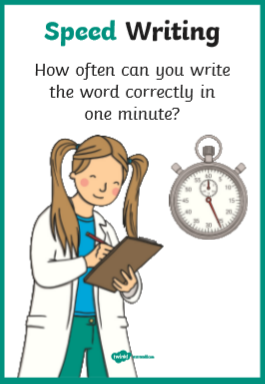 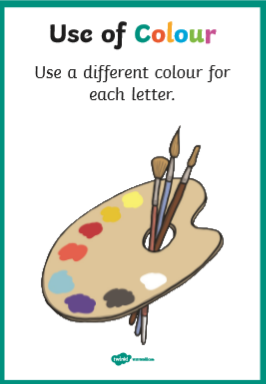 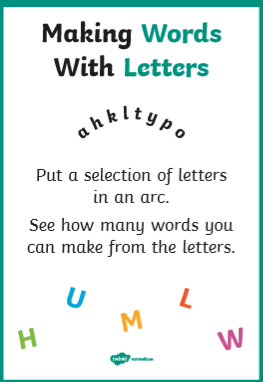 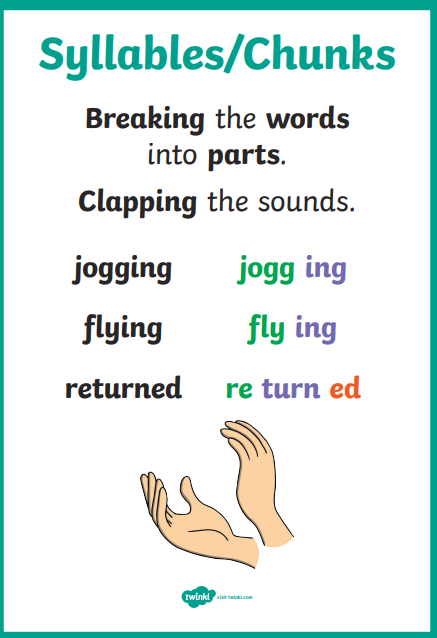 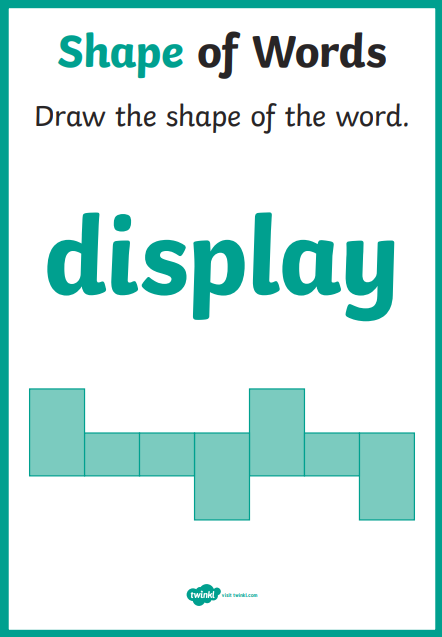 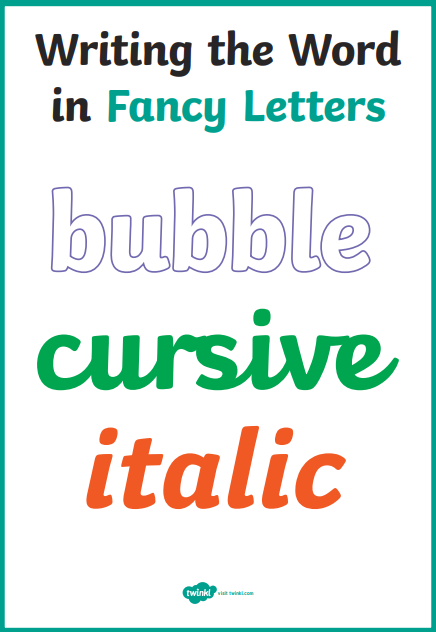 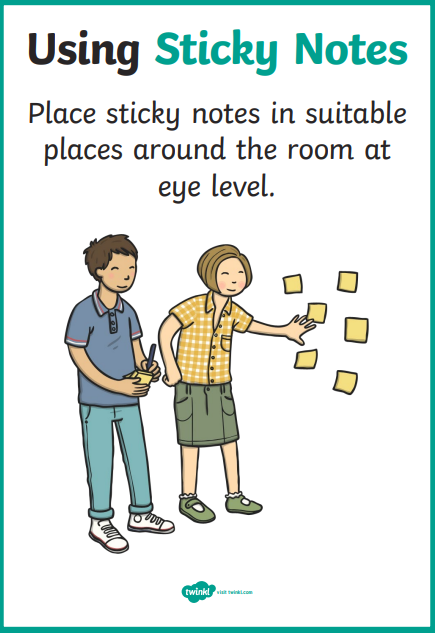 This week’s spelling rule and word list: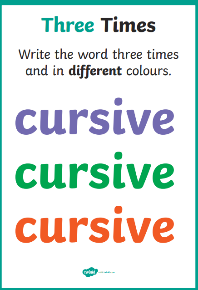 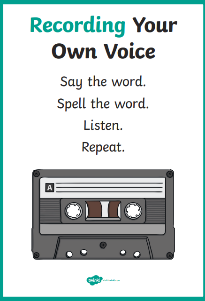 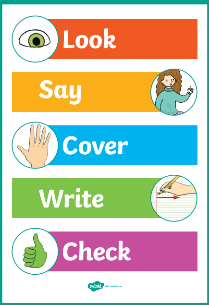 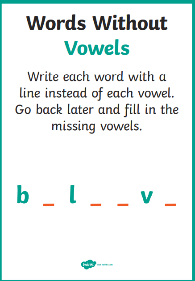 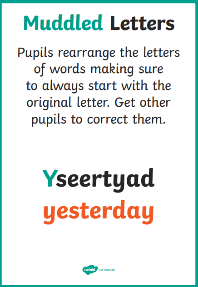 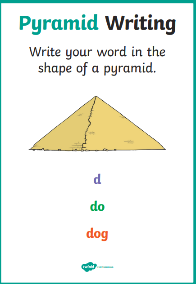 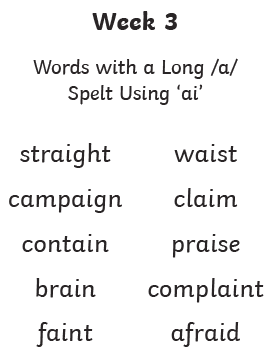 Test date: Thursday 30th September